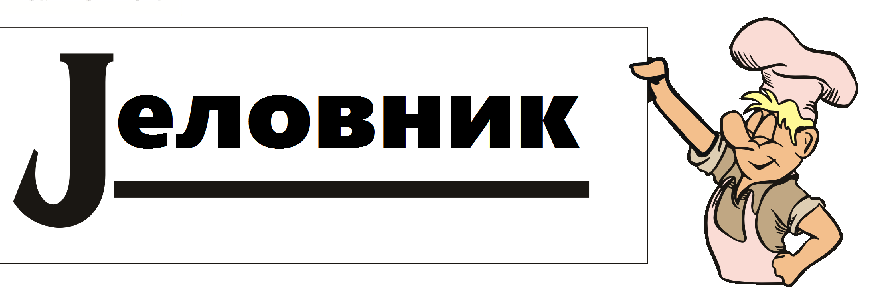 ЗА БОРАВАКДАН И ДАТУМДОРУЧАКРУЧАКУЖИНАПОНЕДЕЉАК1.3.2021.ХЛЕБ ,ВИРШЛА, ЧАЈ ЋУФТЕ У СОСУРИЖАПУДИНГ ОД ВАНИЛЕУТОРАК2.3.2021.ХЛЕБ СА ПАВЛАКОМ,ЧАЈ СУПА, ФРАНЦУСКИ КРОМПИРЈАБУКАСРЕДА3.3.2021.ХЛЕБ СА МЕДОМ,МЛЕКОНАТУР ШНИЦЛА,СЛАНИ КРОМПИР,ГРАШАК ВАРИВОСОКЧЕТВРТАК4.3.2021.ХЛЕБ, КАЈГАНА, ЧАЈСУПА, МАКАРОНЕ СА ПАВЛАКОМПАЛАЧИНКЕ СА КРЕМОМПЕТАК5.3.2021.ГРИЗПИЛЕЋИ ПАПРИКАШ СА НОКЛИЦАМАКЕКС ЧАЈНИ КОЛУТИЋИ